August 1, 2016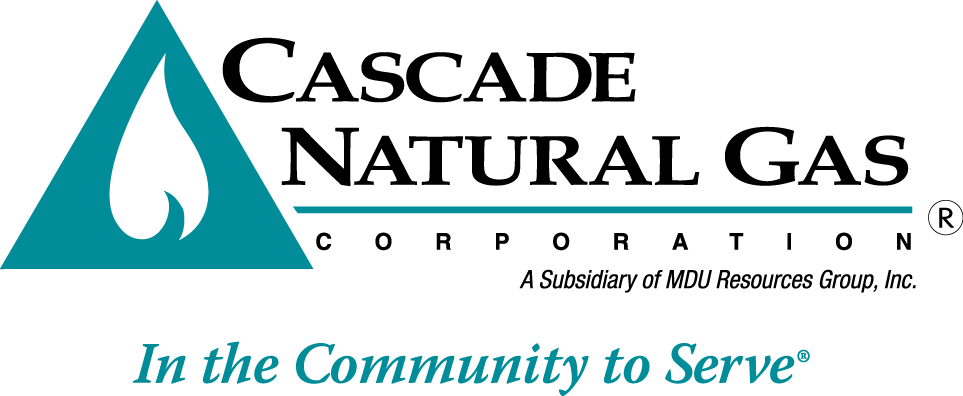 Mr. Steven V. KingExecutive Director and SecretaryWashington Utilities & Transportation CommissionP.O. Box 47250,   98504-7250Re: Advice No. W16-08-01, Compliance Filing	UG-152286, Cascade Natural Gas Corporation General Rate CaseDear Mr. King,Cascade Natural Gas Corporation’s (Cascade or Company) submits the attached filing in compliance with Commission Order No. 04, issued in conclusion to the Company’s 2015 general rate case docketed as UG-152286.  The Company submits the following revisions to its Tariff WN U-3, which are stated to become effective September 1, 2016:Thirty-Fifth Revision Sheet No. 2Twentieth Revision Sheet No. 2-AThird Revision Sheet No. 7Fifth Revision Sheet No. 21First Revision Sheet No. 25Original Sheet No. 25-AOriginal Sheet No. 25-BThird Revision Sheet No. 301Fifty-Third Revision Sheet No. 502Fifty-Eighth Revision Sheet No. 503	Forty-Second Revision Sheet No. 504	Forty-First Revision Sheet No. 505Fifty-Eighth Revision Sheet No. 511Thirty-Eighth Revision Sheet No. 512Fifty-Second Revision Sheet No. 570Forty-Ninth Revision Sheet No. 577Original Sheet No. 594Eighty-First Revision Sheet No. 596Third Revision Sheet No. 597Sixteenth Revision Sheet No. 663Fourth Revision Sheet No. 685-AFourth Revision Sheet No. 687The Company is also withdrawing from Tariff WN-U3 the following sheets in their entirety:Third Revision Sheet No. 21-CFifty-Fourth Revision Sheet No. 541Fifth Revision Sheet No. 545Eighth Revision Sheet No. 599Fifth Revision Sheet No. 664First Revision Sheet No. 665Fourth Revision Sheet No. 678Third Revision Sheet No. 678-ASecond Revision Sheet No. 679Ninth Revision Sheet No. 681Substitute Sixth Revision Sheet No. 682Fourth Revision Sheet No. 683Substitute Fourth Revision Sheet No. 684Substitute Third Revision Sheet No. 684-AOriginal Sheet No. 699In accordance with the terms adopted in Commission Order No. 04 to UG-152286, this filing increases the Company’s annual revenues by $4 million or 1.6 percent.  The tariff changes proposed herein are consistent with the tariff revisions proposed in the Direct Testimony of Pamela J. Archer included in the Company’s initial general rate case filing as Exhibit PJA-1T and Exhibit No. PJA-3, and later revised in Revised Exhibit No. PJA-3.  The exception to this is Rule 21, Decoupling Mechanism, which is revised in accordance with terms outlined in the stipulated agreement adopted in Commission Order No. 04 issued in Docket No. UG-152286.This compliance filing does not include a new tariff for the Company’s Washington Energy Assistance Fund (WEAF) Program or a WEAF Cost Recovery adjustment schedule as required per Commission Order No. 04 issued in Docket No. UG-152286.  The Company will file the new WEAF tariffs in a subsequent compliance filing that will be submitted in accordance with the Order, no less than ten days prior to the effective date of September 1, 2016.  Additional time is necessary to allow the WEAF advisory group, formed as a result of the rate case, time to review the WEAF tariffs before they are submitted to the Commission for approval. However, the Company did list the new WEAF tariffs (Schedules 303 and 593) in the table of contents (sheets 2 and 2A hereto attached) as they will be forthcoming. This filing also does not include the housekeeping changes to Sheets 595 from Schedule 595, Technical Temporary Adjustments because additional proposed changes to these sheets are proposed in the Company’s Purchased Gas Adjustment (PGA) filing submitted today as Advice No. W16-08-02.  Sheet 595 as filed in the PGA includes the housekeeping changes approved per Order No. 04 in UG-152286.Questions regarding this filing should be directed to Michael Parvinen at (509) 734-4593.Sincerely,/s/ Mike ParvinenMichael ParvinenDirector, Regulatory AffairsEnclosures